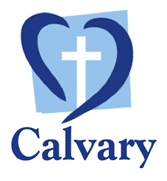 Position Description Calvary Bruce Private Hospital Version:Position Title:Position Title:Registered Nurse or Enrolled NurseRegistered Nurse or Enrolled NurseRegistered Nurse or Enrolled NursePosition Number:Position Number:Cost Centre:Nurse AdminSite/Facility:Site/Facility:Calvary Bruce Private Hospital Calvary Bruce Private Hospital Calvary Bruce Private Hospital Department:Department:Hospital-wide: Surgical, Medical, Mental Health (Theatre & Critical Care if qualified)Hospital-wide: Surgical, Medical, Mental Health (Theatre & Critical Care if qualified)Hospital-wide: Surgical, Medical, Mental Health (Theatre & Critical Care if qualified)Enterprise AgreementEnterprise AgreementCalvary Private Hospital Bruce Nursing & Midwifery Services Enterprise Agreement 2019Calvary Private Hospital Bruce Nursing & Midwifery Services Enterprise Agreement 2019Calvary Private Hospital Bruce Nursing & Midwifery Services Enterprise Agreement 2019Classification:Classification:Level 1Level 1Level 1Reports To:Reports To:Nurse Unit Manager Nurse Unit Manager Nurse Unit Manager Date of Preparation:Date of Preparation:Date Updated:23/12/2020Registered & Enrolled nurses form a key part of the clinical team delivering bedside care and management of patients at Calvary Health Care. Nurses apply their professional nursing skills in assessing, planning, implementing, and evaluating the care of their patients. They ensure a patient centred approach and liaise with the multidisciplinary team and stakeholders regarding patient care requirements.Registered & Enrolled nurses form a key part of the clinical team delivering bedside care and management of patients at Calvary Health Care. Nurses apply their professional nursing skills in assessing, planning, implementing, and evaluating the care of their patients. They ensure a patient centred approach and liaise with the multidisciplinary team and stakeholders regarding patient care requirements.Registered & Enrolled nurses form a key part of the clinical team delivering bedside care and management of patients at Calvary Health Care. Nurses apply their professional nursing skills in assessing, planning, implementing, and evaluating the care of their patients. They ensure a patient centred approach and liaise with the multidisciplinary team and stakeholders regarding patient care requirements.Registered & Enrolled nurses form a key part of the clinical team delivering bedside care and management of patients at Calvary Health Care. Nurses apply their professional nursing skills in assessing, planning, implementing, and evaluating the care of their patients. They ensure a patient centred approach and liaise with the multidisciplinary team and stakeholders regarding patient care requirements.Registered & Enrolled nurses form a key part of the clinical team delivering bedside care and management of patients at Calvary Health Care. Nurses apply their professional nursing skills in assessing, planning, implementing, and evaluating the care of their patients. They ensure a patient centred approach and liaise with the multidisciplinary team and stakeholders regarding patient care requirements.Organisational EnvironmentOrganisational EnvironmentOrganisational EnvironmentOrganisational EnvironmentOrganisational EnvironmentAccountabilities and Key Result AreasAccountabilities and Key Result AreasAccountabilities and Key Result AreasAccountabilities and Key Result AreasAccountabilities and Key Result AreasPeople and Culture:Practice in accordance with Calvary policies and procedures, APHRA guidelines, the position description, Code of Conduct and NSQHS Standards.Work in accordance with the mission and vision of Calvary and actively participate in developing a culture that promotes Calvary’s values of healing, hospitality, stewardship and respectExcellence in Care: Using a patient centred approach when delivering direct care specific patient population within each unit. Evaluating outcomes of care and initiating appropriate follow-up and escalating when necessary.With a focus on engagement, work in collaboration with the patient, or multidisciplinary team, to plan, implement and evaluate care that is evidence based and person centred.Advocate for the health and wellbeing of patients.Perform admission, discharge and transfer procedures, and assist others with patient's activities and care.Execute physician's orders for all assigned patients; safely administers medications and treatments.Performs procedures and interventions or assists others in line with recognised best practice and accepted policy and procedure. Adheres to recognised standard of aseptic techniques and follows all infection control measures outlined by Calvary Bruce Private Hospital.Document nursing care in all assigned patient records.Service Development & Innovation:Complete mandatory training modules.Participate in self-evaluation and goal-setting to enhance personal and professional development.Contribute to developing and sustaining a work culture that encourages and supports open risk identification and managementWise StewardshipCommitment to the use of resources that reflect good patient care and hospital sustainabilityAct with integrity when using company material or representing the company publicly;Contribute to patient and staff safety and wellbeing by diligently managing risks and immediately reporting hazards, incidents, serious near misses, accidents, illness or injury;Be mindful and responsible for all fiscal and environmental resourcesPeople and Culture:Practice in accordance with Calvary policies and procedures, APHRA guidelines, the position description, Code of Conduct and NSQHS Standards.Work in accordance with the mission and vision of Calvary and actively participate in developing a culture that promotes Calvary’s values of healing, hospitality, stewardship and respectExcellence in Care: Using a patient centred approach when delivering direct care specific patient population within each unit. Evaluating outcomes of care and initiating appropriate follow-up and escalating when necessary.With a focus on engagement, work in collaboration with the patient, or multidisciplinary team, to plan, implement and evaluate care that is evidence based and person centred.Advocate for the health and wellbeing of patients.Perform admission, discharge and transfer procedures, and assist others with patient's activities and care.Execute physician's orders for all assigned patients; safely administers medications and treatments.Performs procedures and interventions or assists others in line with recognised best practice and accepted policy and procedure. Adheres to recognised standard of aseptic techniques and follows all infection control measures outlined by Calvary Bruce Private Hospital.Document nursing care in all assigned patient records.Service Development & Innovation:Complete mandatory training modules.Participate in self-evaluation and goal-setting to enhance personal and professional development.Contribute to developing and sustaining a work culture that encourages and supports open risk identification and managementWise StewardshipCommitment to the use of resources that reflect good patient care and hospital sustainabilityAct with integrity when using company material or representing the company publicly;Contribute to patient and staff safety and wellbeing by diligently managing risks and immediately reporting hazards, incidents, serious near misses, accidents, illness or injury;Be mindful and responsible for all fiscal and environmental resourcesPeople and Culture:Practice in accordance with Calvary policies and procedures, APHRA guidelines, the position description, Code of Conduct and NSQHS Standards.Work in accordance with the mission and vision of Calvary and actively participate in developing a culture that promotes Calvary’s values of healing, hospitality, stewardship and respectExcellence in Care: Using a patient centred approach when delivering direct care specific patient population within each unit. Evaluating outcomes of care and initiating appropriate follow-up and escalating when necessary.With a focus on engagement, work in collaboration with the patient, or multidisciplinary team, to plan, implement and evaluate care that is evidence based and person centred.Advocate for the health and wellbeing of patients.Perform admission, discharge and transfer procedures, and assist others with patient's activities and care.Execute physician's orders for all assigned patients; safely administers medications and treatments.Performs procedures and interventions or assists others in line with recognised best practice and accepted policy and procedure. Adheres to recognised standard of aseptic techniques and follows all infection control measures outlined by Calvary Bruce Private Hospital.Document nursing care in all assigned patient records.Service Development & Innovation:Complete mandatory training modules.Participate in self-evaluation and goal-setting to enhance personal and professional development.Contribute to developing and sustaining a work culture that encourages and supports open risk identification and managementWise StewardshipCommitment to the use of resources that reflect good patient care and hospital sustainabilityAct with integrity when using company material or representing the company publicly;Contribute to patient and staff safety and wellbeing by diligently managing risks and immediately reporting hazards, incidents, serious near misses, accidents, illness or injury;Be mindful and responsible for all fiscal and environmental resourcesPeople and Culture:Practice in accordance with Calvary policies and procedures, APHRA guidelines, the position description, Code of Conduct and NSQHS Standards.Work in accordance with the mission and vision of Calvary and actively participate in developing a culture that promotes Calvary’s values of healing, hospitality, stewardship and respectExcellence in Care: Using a patient centred approach when delivering direct care specific patient population within each unit. Evaluating outcomes of care and initiating appropriate follow-up and escalating when necessary.With a focus on engagement, work in collaboration with the patient, or multidisciplinary team, to plan, implement and evaluate care that is evidence based and person centred.Advocate for the health and wellbeing of patients.Perform admission, discharge and transfer procedures, and assist others with patient's activities and care.Execute physician's orders for all assigned patients; safely administers medications and treatments.Performs procedures and interventions or assists others in line with recognised best practice and accepted policy and procedure. Adheres to recognised standard of aseptic techniques and follows all infection control measures outlined by Calvary Bruce Private Hospital.Document nursing care in all assigned patient records.Service Development & Innovation:Complete mandatory training modules.Participate in self-evaluation and goal-setting to enhance personal and professional development.Contribute to developing and sustaining a work culture that encourages and supports open risk identification and managementWise StewardshipCommitment to the use of resources that reflect good patient care and hospital sustainabilityAct with integrity when using company material or representing the company publicly;Contribute to patient and staff safety and wellbeing by diligently managing risks and immediately reporting hazards, incidents, serious near misses, accidents, illness or injury;Be mindful and responsible for all fiscal and environmental resourcesPeople and Culture:Practice in accordance with Calvary policies and procedures, APHRA guidelines, the position description, Code of Conduct and NSQHS Standards.Work in accordance with the mission and vision of Calvary and actively participate in developing a culture that promotes Calvary’s values of healing, hospitality, stewardship and respectExcellence in Care: Using a patient centred approach when delivering direct care specific patient population within each unit. Evaluating outcomes of care and initiating appropriate follow-up and escalating when necessary.With a focus on engagement, work in collaboration with the patient, or multidisciplinary team, to plan, implement and evaluate care that is evidence based and person centred.Advocate for the health and wellbeing of patients.Perform admission, discharge and transfer procedures, and assist others with patient's activities and care.Execute physician's orders for all assigned patients; safely administers medications and treatments.Performs procedures and interventions or assists others in line with recognised best practice and accepted policy and procedure. Adheres to recognised standard of aseptic techniques and follows all infection control measures outlined by Calvary Bruce Private Hospital.Document nursing care in all assigned patient records.Service Development & Innovation:Complete mandatory training modules.Participate in self-evaluation and goal-setting to enhance personal and professional development.Contribute to developing and sustaining a work culture that encourages and supports open risk identification and managementWise StewardshipCommitment to the use of resources that reflect good patient care and hospital sustainabilityAct with integrity when using company material or representing the company publicly;Contribute to patient and staff safety and wellbeing by diligently managing risks and immediately reporting hazards, incidents, serious near misses, accidents, illness or injury;Be mindful and responsible for all fiscal and environmental resourcesKey RelationshipsKey RelationshipsKey RelationshipsKey RelationshipsKey RelationshipsInternal:Director of Clinical Services Afterhours Manager/Bed ManagerTeam LeaderAllied health staffDirector of Clinical Services Afterhours Manager/Bed ManagerTeam LeaderAllied health staffDirector of Clinical Services Afterhours Manager/Bed ManagerTeam LeaderAllied health staffDirector of Clinical Services Afterhours Manager/Bed ManagerTeam LeaderAllied health staffExternal:PatientsFamilies General communityPatientsFamilies General communityPatientsFamilies General communityPatientsFamilies General communityPosition ImpactPosition ImpactPosition ImpactPosition ImpactPosition ImpactDirect Reports:Selection CriteriaSelection CriteriaSelection CriteriaSelection CriteriaSelection CriteriaMandatory:Registered as a Registered Nurse with the Australian Health Practitioner Regulation Agency (AHPRA)Demonstrated effective communication, organisational and interpersonal skillsDemonstrated ability to contribute to the formulation of care plans in collaboration with the registered nurse, for individuals and groupsDemonstrated understanding of the rights of individuals/groups in the health care settingDemonstrated commitment to ongoing professional development through the participation in education and training activities relevant to the field of clinical practiceApply effective communication and interpersonal skills to work within a team and to support the achievement of team goals and objectivesHighly desirable:Competence in use of computer applications relevant to the work area, eg word processing and clinical information systemsMandatory:Registered as a Registered Nurse with the Australian Health Practitioner Regulation Agency (AHPRA)Demonstrated effective communication, organisational and interpersonal skillsDemonstrated ability to contribute to the formulation of care plans in collaboration with the registered nurse, for individuals and groupsDemonstrated understanding of the rights of individuals/groups in the health care settingDemonstrated commitment to ongoing professional development through the participation in education and training activities relevant to the field of clinical practiceApply effective communication and interpersonal skills to work within a team and to support the achievement of team goals and objectivesHighly desirable:Competence in use of computer applications relevant to the work area, eg word processing and clinical information systemsMandatory:Registered as a Registered Nurse with the Australian Health Practitioner Regulation Agency (AHPRA)Demonstrated effective communication, organisational and interpersonal skillsDemonstrated ability to contribute to the formulation of care plans in collaboration with the registered nurse, for individuals and groupsDemonstrated understanding of the rights of individuals/groups in the health care settingDemonstrated commitment to ongoing professional development through the participation in education and training activities relevant to the field of clinical practiceApply effective communication and interpersonal skills to work within a team and to support the achievement of team goals and objectivesHighly desirable:Competence in use of computer applications relevant to the work area, eg word processing and clinical information systemsMandatory:Registered as a Registered Nurse with the Australian Health Practitioner Regulation Agency (AHPRA)Demonstrated effective communication, organisational and interpersonal skillsDemonstrated ability to contribute to the formulation of care plans in collaboration with the registered nurse, for individuals and groupsDemonstrated understanding of the rights of individuals/groups in the health care settingDemonstrated commitment to ongoing professional development through the participation in education and training activities relevant to the field of clinical practiceApply effective communication and interpersonal skills to work within a team and to support the achievement of team goals and objectivesHighly desirable:Competence in use of computer applications relevant to the work area, eg word processing and clinical information systemsMandatory:Registered as a Registered Nurse with the Australian Health Practitioner Regulation Agency (AHPRA)Demonstrated effective communication, organisational and interpersonal skillsDemonstrated ability to contribute to the formulation of care plans in collaboration with the registered nurse, for individuals and groupsDemonstrated understanding of the rights of individuals/groups in the health care settingDemonstrated commitment to ongoing professional development through the participation in education and training activities relevant to the field of clinical practiceApply effective communication and interpersonal skills to work within a team and to support the achievement of team goals and objectivesHighly desirable:Competence in use of computer applications relevant to the work area, eg word processing and clinical information systems